         КАРАР                                                                             РЕШЕНИЕО внесении изменений  в решение «О бюджете сельского поселения Антинганский сельсовет муниципального района Хайбуллинский район Республики Башкортостан на 2016 год и на плановый период 2017 и 2018 годов» от 23 декабря 2015 года № Р-4/22Учитывая потребность сельского поселения  в  проведении отдельных расходов, на основании  статьи 42 Положения о бюджетном процессе в администрации сельского поселения Антинганский сельсовет муниципального района Хайбуллинский район Республики Башкортостан, утверждённого решением № Р-  4/22 от 23 декабря 2015  Совет р е ш и л:Внести изменения в утверждённый бюджет сельского поселения Антинганский сельсовет  муниципального района Хайбуллинский район Республики Башкортостан на 2016 год и плановый период 2017 и 2018 г.  согласно приложениям № 5,7 к настоящему решению.Дополнить решение о бюджете сельского поселения Антинганский сельсовет муниципального района Хайбуллинский район Республики Башкортостан на 2016 год и на плановый период 2017 и 2018 годов приложением № 11 «Источники финансирования дефицита бюджета сельского поселения Антинганский сельсовет муниципального района Хайбуллинский район Республики Башкортостан на 2016 год.Администрации сельского поселения Антинганский сельсовет муниципального района Хайбуллинский район Республики Башкортостан внести изменения в нормативные акты по муниципальной программе:-«Благоустройство территории сельского поселения Антинганский сельсовет на 2016-2018 годы»Контроль за исполнением настоящего решения возложить на постоянную комиссию Совета по бюджету, налогам и вопросам собственности.          Глава сельского поселения Антинганский сельсовет                                                           М.Ф.Сурина      с.Антинган     06 июня  2016 г     № Р – 10/35Приложение 11Источники финансирования дефицита бюджета сельского поселения Антинганский сельсовет муниципального района Хайбуллинский район Республики Башкортостан на 2016 год.Пояснительная записка к проекту решения Совета сельского поселения Антинганский сельсовет муниципального района Хайбуллинский район «о внесении изменений в бюджет муниципального района Хайбуллинский район на 2016 год».        В данном проекте решения учтено увеличение  бюджета по расходам на общую сумму 102806,37 руб., данная сумма будет направлена: -на капитальный ремонт памятника войнам ВОВ с.Янтышево\0503\791\30\0\00\S2390\243\225.3\ФЗ.131.03.109\\РП-А-2800\\  гр.013-2112  - 102806,37 руб.БАШ%ОРТОСТАН РЕСПУБЛИКА*ЫХ1йбулла районы муниципаль районыныёАтинг1н ауыл советыауыл бил1м18е Советы453812,  К1юм !хм1тшин урамы, 7, Атинг1н ауылыт. (34758) 2-31-35, e – mail: antingan_ss@mail.ru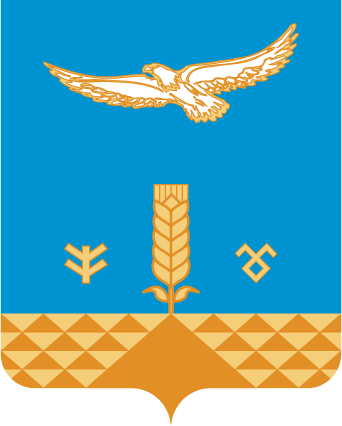 РЕСПУБЛИКА БАШКОРТОСТАНСовет сельского поселенияАнтинганский сельсоветмуниципального районаХайбуллинский район453812, ул.Каюма Ахметшина,7, с.Антингант. (34758) 2-31-35, e- mail: antingan_ss@mail.ru                                                                                                                        Приложение                                                                                                               к решению Совета сельского                                                                                                                                поселения  Антинганский     сельсовет муниципального района                                                                                                                        Хайбуллинский район                                                                                                      Республики Башкортостан                                                                                                          № Р -10/35 от 06.06.2016 года                                                                                                                            Приложение                                                                                                               к решению Совета сельского                                                                                                                                поселения  Антинганский     сельсовет муниципального района                                                                                                                        Хайбуллинский район                                                                                                      Республики Башкортостан                                                                                                          № Р -10/35 от 06.06.2016 года                                                                                                                            Приложение                                                                                                               к решению Совета сельского                                                                                                                                поселения  Антинганский     сельсовет муниципального района                                                                                                                        Хайбуллинский район                                                                                                      Республики Башкортостан                                                                                                          № Р -10/35 от 06.06.2016 года                                                                                                                            Приложение                                                                                                               к решению Совета сельского                                                                                                                                поселения  Антинганский     сельсовет муниципального района                                                                                                                        Хайбуллинский район                                                                                                      Республики Башкортостан                                                                                                          № Р -10/35 от 06.06.2016 года                                                                                                                            Приложение                                                                                                               к решению Совета сельского                                                                                                                                поселения  Антинганский     сельсовет муниципального района                                                                                                                        Хайбуллинский район                                                                                                      Республики Башкортостан                                                                                                          № Р -10/35 от 06.06.2016 года    НаименованиеРзПрЦельГр ВРСуммаВсего102,80637БЛАГОУСТРОЙСТВО0503102,80637Муниципальная программа «Благоустройство территории сельского поселения Антинганский сельсовет на 2016-2018 годы»050330000S2390102,80637Мероприятия по благоустройству территории сельского поселения050330000S2390102,80637Закупка товаров, работ и услуг для государственных нужд Республики Башкортостан010430000S2390243102,80637НаименованиеНаименованиеРзПрЦельГр ВРСуммаВсегоВсего102,80637БЛАГОУСТРОЙСТВОБЛАГОУСТРОЙСТВО7910503102,80637Муниципальная программа «Благоустройство территории сельского поселения Антинганский сельсовет на 2016-2018 годы»Муниципальная программа «Благоустройство территории сельского поселения Антинганский сельсовет на 2016-2018 годы»050330000S2390102,80637Мероприятия по благоустройству территории сельского поселенияМероприятия по благоустройству территории сельского поселения791050330000S2390102,80637Закупка товаров, работ и услуг для государственных нужд Республики БашкортостанЗакупка товаров, работ и услуг для государственных нужд Республики Башкортостан791010430000S2390243102,80637КБКНаименование кода Сумма, тыс.руб.00001000000000000000Источники внутреннего финансирования дефицита бюджетов102,8063779101050201100000002Уменьшение остатков денежных средств на счете бюджета сельского поселения102,80637